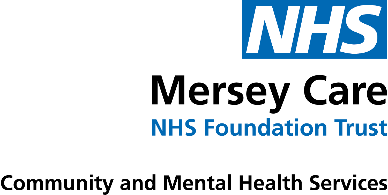 Mersey Care NHS Foundation Trust
                                                                                            Knowsley Immunisation Team First Floor Manor Farm PCRC Manor Farm Road Huyton   September 2022	L36 0UBTelephone: 0151 676 5141  Dear Parent/Carer,Your child is due for a flu vaccinationThis vaccination is recommended to help protect your child against flu. Flu can be an unpleasant illness and sometimes causes serious complications. Vaccinating your child will also help protect more vulnerable family and friends by preventing the spread of flu.All children who are aged two or three years old on 31 August 2022 will be invited to attend their GP practice to have the flu vaccine. This year Mersey care’s immunisation service has been asked by NHS England to offer the nasal flu vaccine to eligible who attend a local authority nursery that is attached to a primary school. The vaccination is a quick and simple spray up the nose – it’s also free! Even if your child had it last year, we still recommend that they have the flu vaccine again this year.The immunisation team will be attending your child’s nursery to give the nasal flu vaccine on10th November 2022 between (08.30am – 10.30 am).If you wish for your child to receive the flu vaccine in nursery and your child attends on a different day, please attend on the above date and time. You will be sent a link from your child’s nursery to complete an electronic consent form. Please indicate when completing the form who you want to support your child having their flu spray, yourself, carer of member of staff.I have also included the link within this letter, the link gives you access to further information; and we ask if you would kindly complete your child’s consent form even if don’t want them to receive their flu spray as this will avoid further communications from our service. https://econsent.merseycare.nhs.uk/If you are unable to complete the online form, please still attend and one of the team will be happy to help you. Please contact the immunisation team if after completing your child’s form you attend the GP for their flu vaccination or you wish to amend their form.If you have any further queries, please contact the team on the telephone number above.Yours Sincerely Knowsley School Immunisation Services